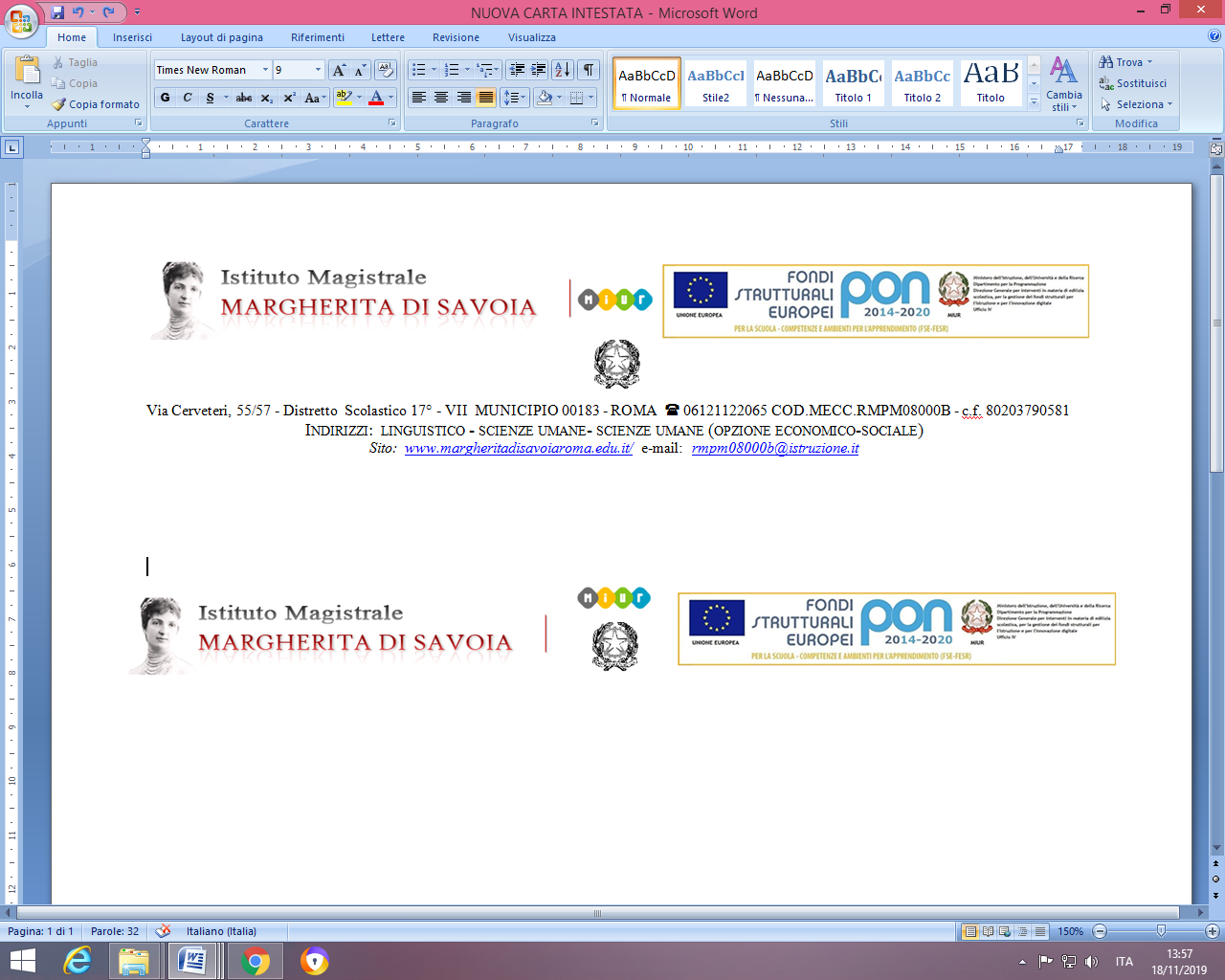     Via Cerveteri, 55/57 - Distretto  Scolastico 17° - VII  MUNICIPIO 00183 - ROMA   06121122065 COD.MECC.RMPM08000B - c.f. 80203790581Indirizzi:  linguistico - scienze umane- scienze umane (opzione economico-sociale)Sito:  www.margheritadisavoiaroma.edu.it/  e-mail:  rmpm08000b@istruzione.itAl Dirigente Scolastico dell’istituto Magistrale “Margherita di Savoia” - RomaRICHIESTA DI CONGEDO ORDINARIO….l…. sotoscritt… ..................................................................................................................................nat………. a ................................................................ prov. ......................... il …………………………………. in servizio presso codesto Istituto in qualità di docente a tempo indeterminato CHIEDEChe gli/le vengano concessi n. 36 giorni (32+4 di festività soppresse) di congedo ordinario per l’anno scolastico  20_______20_______ dal ........................................   al ........................................A tal fine dichiara:di aver già usufruito di n° ...............  giorni durante l’anno scolastico in corso;di rimanere comunque in servizio fino al 30 giugno 201      ;di avere, durante il periodo di congedo e di interruzione dell’attività didattica, la reperibilità, per ogni evenienza o necessità imprevista di servizio presso il seguente recapito:..............................................................................................................................................................................................................................................................................................................				FIRMA                                                         ____________________________________Roma lì…………………………………………….									Il Dirigente Scolastico								            (Prof.ssa Claudia Scipioni)